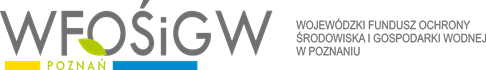 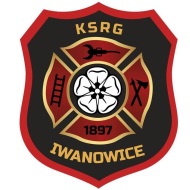 Załącznik nr 7 do SIWZWykonawca:……………………………………………………………………………………………………………………………………………………………………………………………………(pełna nazwa/firma, adres, w zależności od podmiotu: NIP/PESEL, KRS/CEiDG)reprezentowany przez:……………………………………………………………………………………………………………………………………………………………………………………………………(imię, nazwisko, stanowisko/podstawa do  reprezentacji)Wykaz dostawWykaz dostaw wykonanych  w okresie ostatnich 3 lat przed upływem terminu składania ofert, a jeżeli okres prowadzenia działalności jest krótszy – w tym okresie,  spełniających wymagania określone w Rozdziale V pkt 1 ppkt 2 lit. c SIWZ.Uwaga : dołączyć dowody określające czy te dostawy zostały wykonane należycie, przy czym dowodami, o których mowa, są referencje bądź inne dokumenty wystawione przez podmiot, na rzecz którego dostawy były wykonane, a jeżeli z uzasadnionej przyczyny o obiektywnym charakterze wykonawca nie jest w stanie uzyskać tych dokumentów –  inne dokumenty potwierdzające ich należyte wykonywanie…………….……. (miejscowość), dnia ………….……. r. 							…………………………………………(podpis) Lp.Nazwa i adres ZamawiającegoPrzedmiot zamówieniaCałkowita wartość brutto dostawy( w zł)Termin realizacji(podać datę rozpoczęcia i datę zakończenia )